ANNEE SCOLAIRE 2020-2021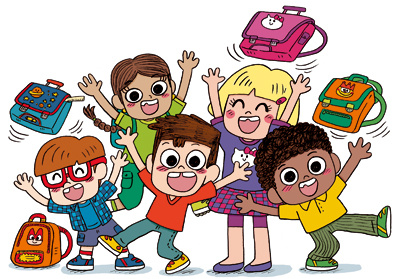 FOURNITURES SCOLAIRES CLASSE CM1Enseignant :Les fournitures scolaires (classeurs, cahiers,...) étant commandées par l’école à un tarif préférentiel, votre participation financière sera incluse dans la facture du 1er trimestre.Voici le matériel à acheter par vous-même et à apporter le jour de la rentrée :1 trousse comprenant :		- 4 stylos bille (1 vert, 1 rouge, 1 bleu, 1 noir) pas de stylo 4 couleurs		- 1 crayon à papier		- 1 surligneur jaune		- 1 gomme blanche		- 1 taille-crayon avec réservoir		- 1 bâton de colle 		- 1 double décimètre		- 1 compas		- 1 équerre		- 1 paire de ciseaux (à bouts ronds mais coupant bien)1 agenda scolaire 2020-20211 boîte de crayons de couleur1 boîte de feutres1 ardoise « velleda » avec 3 feutres et un chiffon (le tout dans une pochette)un sac en tissu pour le matériel d’anglais1 boîte de mouchoirs en papier1 paquet de lingettes1 rouleau d’essuie-toutMerci de prévoir des petites fournitures (colle, crayons, stylos …) qui resteront  la maison et qui permettront le remplacement rapide du matériel égaré ou uséPour le sport (à mettre dans un sac de sport – les enfants se changeront en classe)un tee-shirt de couleur rouge uniun joggingune paire de chaussettesune paire de basket